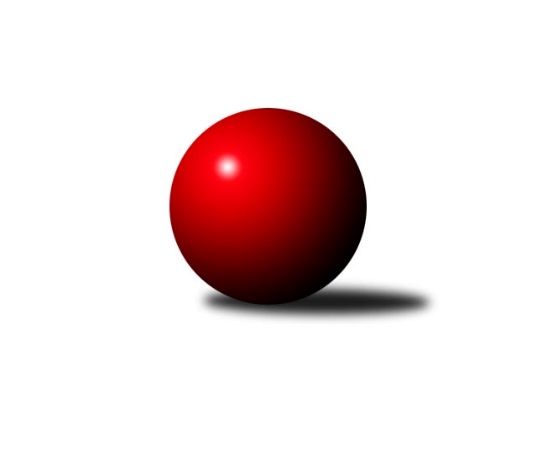 Č.4Ročník 2022/2023	28.4.2024 Mistrovství Prahy 2 2022/2023Statistika 4. kolaTabulka družstev:		družstvo	záp	výh	rem	proh	skore	sety	průměr	body	plné	dorážka	chyby	1.	KK Slavoj D	4	4	0	0	22.0 : 10.0 	(23.5 : 24.5)	2395	8	1680	715	50.5	2.	KK Dopravní podniky Praha A	4	3	0	1	20.0 : 12.0 	(27.0 : 21.0)	2413	6	1709	705	60.8	3.	TJ Vršovice B	4	3	0	1	17.0 : 15.0 	(24.0 : 24.0)	2328	6	1665	663	56.3	4.	TJ Rudná B	4	3	0	1	16.0 : 16.0 	(26.0 : 22.0)	2372	6	1677	696	53.8	5.	AC Sparta B	4	2	1	1	18.0 : 14.0 	(27.5 : 20.5)	2421	5	1682	739	59	6.	TJ Kobylisy C	4	2	0	2	17.0 : 15.0 	(28.5 : 19.5)	2388	4	1685	703	52.8	7.	TJ Rudná C	3	1	1	1	13.0 : 11.0 	(19.0 : 17.0)	2295	3	1666	629	67	8.	KK Konstruktiva D	2	1	0	1	8.0 : 8.0 	(11.5 : 12.5)	2444	2	1732	713	55	9.	SK Uhelné sklady B	3	1	0	2	11.0 : 13.0 	(17.5 : 18.5)	2343	2	1685	657	62	10.	SK Meteor D	3	1	0	2	10.0 : 14.0 	(17.5 : 18.5)	2448	2	1732	716	53.7	11.	SK Uhelné sklady C	4	1	0	3	15.0 : 17.0 	(21.0 : 27.0)	2444	2	1720	724	58.5	12.	KK Slavia B	4	1	0	3	14.0 : 18.0 	(21.0 : 27.0)	2285	2	1602	683	56.8	13.	TJ Astra Zahradní Město B	4	1	0	3	12.0 : 20.0 	(24.0 : 24.0)	2332	2	1685	648	60.3	14.	KK Konstruktiva Praha E	3	0	0	3	7.0 : 17.0 	(12.0 : 24.0)	2319	0	1678	641	73.7Tabulka doma:		družstvo	záp	výh	rem	proh	skore	sety	průměr	body	maximum	minimum	1.	TJ Vršovice B	3	3	0	0	15.0 : 9.0 	(20.0 : 16.0)	2337	6	2375	2279	2.	KK Dopravní podniky Praha A	2	2	0	0	12.0 : 4.0 	(16.0 : 8.0)	2494	4	2554	2434	3.	AC Sparta B	2	2	0	0	11.0 : 5.0 	(14.0 : 10.0)	2490	4	2531	2449	4.	KK Slavoj D	2	2	0	0	11.0 : 5.0 	(11.5 : 12.5)	2587	4	2604	2570	5.	TJ Rudná C	2	1	1	0	10.0 : 6.0 	(13.0 : 11.0)	2394	3	2493	2295	6.	TJ Kobylisy C	1	1	0	0	7.0 : 1.0 	(10.0 : 2.0)	2377	2	2377	2377	7.	KK Konstruktiva D	1	1	0	0	6.0 : 2.0 	(8.0 : 4.0)	2517	2	2517	2517	8.	SK Uhelné sklady B	1	1	0	0	6.0 : 2.0 	(6.0 : 6.0)	2309	2	2309	2309	9.	TJ Rudná B	1	1	0	0	5.0 : 3.0 	(8.0 : 4.0)	2505	2	2505	2505	10.	KK Slavia B	2	1	0	1	9.0 : 7.0 	(14.0 : 10.0)	2157	2	2392	1921	11.	SK Uhelné sklady C	2	1	0	1	9.0 : 7.0 	(12.0 : 12.0)	2332	2	2342	2321	12.	TJ Astra Zahradní Město B	2	1	0	1	8.0 : 8.0 	(13.0 : 11.0)	2352	2	2410	2294	13.	SK Meteor D	2	1	0	1	8.0 : 8.0 	(11.5 : 12.5)	2469	2	2509	2428	14.	KK Konstruktiva Praha E	2	0	0	2	4.0 : 12.0 	(7.0 : 17.0)	2324	0	2341	2306Tabulka venku:		družstvo	záp	výh	rem	proh	skore	sety	průměr	body	maximum	minimum	1.	KK Slavoj D	2	2	0	0	11.0 : 5.0 	(12.0 : 12.0)	2299	4	2307	2291	2.	TJ Rudná B	3	2	0	1	11.0 : 13.0 	(18.0 : 18.0)	2328	4	2452	2171	3.	KK Dopravní podniky Praha A	2	1	0	1	8.0 : 8.0 	(11.0 : 13.0)	2373	2	2457	2289	4.	TJ Kobylisy C	3	1	0	2	10.0 : 14.0 	(18.5 : 17.5)	2391	2	2530	2187	5.	AC Sparta B	2	0	1	1	7.0 : 9.0 	(13.5 : 10.5)	2387	1	2389	2384	6.	TJ Rudná C	1	0	0	1	3.0 : 5.0 	(6.0 : 6.0)	2196	0	2196	2196	7.	KK Konstruktiva Praha E	1	0	0	1	3.0 : 5.0 	(5.0 : 7.0)	2315	0	2315	2315	8.	SK Meteor D	1	0	0	1	2.0 : 6.0 	(6.0 : 6.0)	2427	0	2427	2427	9.	TJ Vršovice B	1	0	0	1	2.0 : 6.0 	(4.0 : 8.0)	2319	0	2319	2319	10.	KK Konstruktiva D	1	0	0	1	2.0 : 6.0 	(3.5 : 8.5)	2371	0	2371	2371	11.	SK Uhelné sklady C	2	0	0	2	6.0 : 10.0 	(9.0 : 15.0)	2501	0	2561	2440	12.	SK Uhelné sklady B	2	0	0	2	5.0 : 11.0 	(11.5 : 12.5)	2360	0	2447	2272	13.	KK Slavia B	2	0	0	2	5.0 : 11.0 	(7.0 : 17.0)	2350	0	2452	2247	14.	TJ Astra Zahradní Město B	2	0	0	2	4.0 : 12.0 	(11.0 : 13.0)	2323	0	2369	2276Tabulka podzimní části:		družstvo	záp	výh	rem	proh	skore	sety	průměr	body	doma	venku	1.	KK Slavoj D	4	4	0	0	22.0 : 10.0 	(23.5 : 24.5)	2395	8 	2 	0 	0 	2 	0 	0	2.	KK Dopravní podniky Praha A	4	3	0	1	20.0 : 12.0 	(27.0 : 21.0)	2413	6 	2 	0 	0 	1 	0 	1	3.	TJ Vršovice B	4	3	0	1	17.0 : 15.0 	(24.0 : 24.0)	2328	6 	3 	0 	0 	0 	0 	1	4.	TJ Rudná B	4	3	0	1	16.0 : 16.0 	(26.0 : 22.0)	2372	6 	1 	0 	0 	2 	0 	1	5.	AC Sparta B	4	2	1	1	18.0 : 14.0 	(27.5 : 20.5)	2421	5 	2 	0 	0 	0 	1 	1	6.	TJ Kobylisy C	4	2	0	2	17.0 : 15.0 	(28.5 : 19.5)	2388	4 	1 	0 	0 	1 	0 	2	7.	TJ Rudná C	3	1	1	1	13.0 : 11.0 	(19.0 : 17.0)	2295	3 	1 	1 	0 	0 	0 	1	8.	KK Konstruktiva D	2	1	0	1	8.0 : 8.0 	(11.5 : 12.5)	2444	2 	1 	0 	0 	0 	0 	1	9.	SK Uhelné sklady B	3	1	0	2	11.0 : 13.0 	(17.5 : 18.5)	2343	2 	1 	0 	0 	0 	0 	2	10.	SK Meteor D	3	1	0	2	10.0 : 14.0 	(17.5 : 18.5)	2448	2 	1 	0 	1 	0 	0 	1	11.	SK Uhelné sklady C	4	1	0	3	15.0 : 17.0 	(21.0 : 27.0)	2444	2 	1 	0 	1 	0 	0 	2	12.	KK Slavia B	4	1	0	3	14.0 : 18.0 	(21.0 : 27.0)	2285	2 	1 	0 	1 	0 	0 	2	13.	TJ Astra Zahradní Město B	4	1	0	3	12.0 : 20.0 	(24.0 : 24.0)	2332	2 	1 	0 	1 	0 	0 	2	14.	KK Konstruktiva Praha E	3	0	0	3	7.0 : 17.0 	(12.0 : 24.0)	2319	0 	0 	0 	2 	0 	0 	1Tabulka jarní části:		družstvo	záp	výh	rem	proh	skore	sety	průměr	body	doma	venku	1.	TJ Kobylisy C	0	0	0	0	0.0 : 0.0 	(0.0 : 0.0)	0	0 	0 	0 	0 	0 	0 	0 	2.	AC Sparta B	0	0	0	0	0.0 : 0.0 	(0.0 : 0.0)	0	0 	0 	0 	0 	0 	0 	0 	3.	TJ Rudná B	0	0	0	0	0.0 : 0.0 	(0.0 : 0.0)	0	0 	0 	0 	0 	0 	0 	0 	4.	TJ Vršovice B	0	0	0	0	0.0 : 0.0 	(0.0 : 0.0)	0	0 	0 	0 	0 	0 	0 	0 	5.	TJ Rudná C	0	0	0	0	0.0 : 0.0 	(0.0 : 0.0)	0	0 	0 	0 	0 	0 	0 	0 	6.	SK Meteor D	0	0	0	0	0.0 : 0.0 	(0.0 : 0.0)	0	0 	0 	0 	0 	0 	0 	0 	7.	TJ Astra Zahradní Město B	0	0	0	0	0.0 : 0.0 	(0.0 : 0.0)	0	0 	0 	0 	0 	0 	0 	0 	8.	KK Dopravní podniky Praha A	0	0	0	0	0.0 : 0.0 	(0.0 : 0.0)	0	0 	0 	0 	0 	0 	0 	0 	9.	SK Uhelné sklady C	0	0	0	0	0.0 : 0.0 	(0.0 : 0.0)	0	0 	0 	0 	0 	0 	0 	0 	10.	KK Slavoj D	0	0	0	0	0.0 : 0.0 	(0.0 : 0.0)	0	0 	0 	0 	0 	0 	0 	0 	11.	KK Konstruktiva D	0	0	0	0	0.0 : 0.0 	(0.0 : 0.0)	0	0 	0 	0 	0 	0 	0 	0 	12.	KK Konstruktiva Praha E	0	0	0	0	0.0 : 0.0 	(0.0 : 0.0)	0	0 	0 	0 	0 	0 	0 	0 	13.	SK Uhelné sklady B	0	0	0	0	0.0 : 0.0 	(0.0 : 0.0)	0	0 	0 	0 	0 	0 	0 	0 	14.	KK Slavia B	0	0	0	0	0.0 : 0.0 	(0.0 : 0.0)	0	0 	0 	0 	0 	0 	0 	0 Zisk bodů pro družstvo:		jméno hráče	družstvo	body	zápasy	v %	dílčí body	sety	v %	1.	Miroslav Viktorin 	AC Sparta B 	4	/	4	(100%)	8	/	8	(100%)	2.	Vladimír Strnad 	TJ Vršovice B 	4	/	4	(100%)	7	/	8	(88%)	3.	Roman Hrdlička 	KK Slavoj D 	4	/	4	(100%)	6	/	8	(75%)	4.	Petra Švarcová 	KK Dopravní podniky Praha A 	4	/	4	(100%)	6	/	8	(75%)	5.	Michal Kocan 	KK Slavia B 	4	/	4	(100%)	6	/	8	(75%)	6.	Milan Mareš 	KK Slavia B 	4	/	4	(100%)	6	/	8	(75%)	7.	Jiří Bendl 	SK Uhelné sklady C 	4	/	4	(100%)	5	/	8	(63%)	8.	Richard Sekerák 	SK Meteor D 	3	/	3	(100%)	5	/	6	(83%)	9.	Miloslav Dušek 	SK Uhelné sklady C 	3	/	3	(100%)	5	/	6	(83%)	10.	Vojtěch Vojtíšek 	TJ Kobylisy C 	3	/	3	(100%)	4	/	6	(67%)	11.	Zbyněk Lébl 	KK Konstruktiva Praha E 	3	/	3	(100%)	3	/	6	(50%)	12.	Marek Sedlák 	TJ Astra Zahradní Město B 	3	/	4	(75%)	7	/	8	(88%)	13.	Pavel Kasal 	TJ Rudná B 	3	/	4	(75%)	5.5	/	8	(69%)	14.	Jan Novák 	KK Dopravní podniky Praha A 	3	/	4	(75%)	5	/	8	(63%)	15.	Miloš Endrle 	SK Uhelné sklady C 	3	/	4	(75%)	4	/	8	(50%)	16.	Radovan Šimůnek 	TJ Astra Zahradní Město B 	3	/	4	(75%)	4	/	8	(50%)	17.	Vojtěch Kostelecký 	TJ Astra Zahradní Město B 	2	/	2	(100%)	4	/	4	(100%)	18.	Martin Dubský 	AC Sparta B 	2	/	2	(100%)	3.5	/	4	(88%)	19.	Jaroslav Pleticha ml.	KK Konstruktiva D 	2	/	2	(100%)	3	/	4	(75%)	20.	Anna Novotná 	TJ Rudná C 	2	/	2	(100%)	3	/	4	(75%)	21.	Jan Klégr 	TJ Rudná C 	2	/	2	(100%)	3	/	4	(75%)	22.	Tomáš Eštók 	KK Konstruktiva D 	2	/	2	(100%)	2.5	/	4	(63%)	23.	Marek Dvořák 	TJ Rudná C 	2	/	2	(100%)	2	/	4	(50%)	24.	Adam Rajnoch 	SK Uhelné sklady B 	2	/	3	(67%)	4	/	6	(67%)	25.	Jarmila Zimáková 	TJ Rudná C 	2	/	3	(67%)	4	/	6	(67%)	26.	Josef Hladík 	TJ Vršovice B 	2	/	3	(67%)	4	/	6	(67%)	27.	Miroslav Míchal 	SK Uhelné sklady B 	2	/	3	(67%)	4	/	6	(67%)	28.	Tereza Hrbková 	SK Meteor D 	2	/	3	(67%)	4	/	6	(67%)	29.	Miroslav Šostý 	SK Meteor D 	2	/	3	(67%)	3	/	6	(50%)	30.	Blanka Koubová 	KK Slavoj D 	2	/	3	(67%)	3	/	6	(50%)	31.	Pavel Černý 	SK Uhelné sklady B 	2	/	3	(67%)	3	/	6	(50%)	32.	Karel Erben 	TJ Kobylisy C 	2	/	4	(50%)	5.5	/	8	(69%)	33.	Martin Machulka 	TJ Rudná B 	2	/	4	(50%)	5.5	/	8	(69%)	34.	Václav Papež 	TJ Vršovice B 	2	/	4	(50%)	5	/	8	(63%)	35.	Miroslav Tomeš 	KK Dopravní podniky Praha A 	2	/	4	(50%)	5	/	8	(63%)	36.	Petra Sedláčková 	KK Slavoj D 	2	/	4	(50%)	4.5	/	8	(56%)	37.	Jindřich Habada 	KK Dopravní podniky Praha A 	2	/	4	(50%)	4	/	8	(50%)	38.	Jaroslav Vondrák 	KK Dopravní podniky Praha A 	2	/	4	(50%)	4	/	8	(50%)	39.	Václav Císař 	TJ Kobylisy C 	2	/	4	(50%)	4	/	8	(50%)	40.	Marián Kováč 	TJ Kobylisy C 	2	/	4	(50%)	4	/	8	(50%)	41.	Adam Lesák 	TJ Rudná B 	2	/	4	(50%)	3	/	8	(38%)	42.	Zdeněk Cepl 	AC Sparta B 	2	/	4	(50%)	3	/	8	(38%)	43.	Eva Kozáková 	SK Uhelné sklady C 	2	/	4	(50%)	3	/	8	(38%)	44.	Daniel Kulhánek 	KK Slavoj D 	2	/	4	(50%)	2	/	8	(25%)	45.	František Stibor 	TJ Kobylisy C 	1	/	1	(100%)	2	/	2	(100%)	46.	Karel Wolf 	TJ Vršovice B 	1	/	1	(100%)	2	/	2	(100%)	47.	Tomáš Sůva 	AC Sparta B 	1	/	1	(100%)	2	/	2	(100%)	48.	Markéta Březinová 	TJ Kobylisy C 	1	/	1	(100%)	2	/	2	(100%)	49.	Tomáš Keller 	TJ Rudná B 	1	/	1	(100%)	2	/	2	(100%)	50.	Jan Kryda 	KK Slavia B 	1	/	1	(100%)	2	/	2	(100%)	51.	Jana Cermanová 	TJ Kobylisy C 	1	/	1	(100%)	1.5	/	2	(75%)	52.	Přemysl Jonák 	KK Slavia B 	1	/	1	(100%)	1	/	2	(50%)	53.	Miroslav Vyšný 	KK Slavoj D 	1	/	1	(100%)	1	/	2	(50%)	54.	Štěpán Fatka 	TJ Rudná C 	1	/	2	(50%)	3	/	4	(75%)	55.	Vladimír Dvořák 	SK Meteor D 	1	/	2	(50%)	3	/	4	(75%)	56.	Jiří Čihák 	KK Konstruktiva D 	1	/	2	(50%)	3	/	4	(75%)	57.	Šarlota Smutná 	KK Konstruktiva D 	1	/	2	(50%)	2	/	4	(50%)	58.	Bohumír Musil 	KK Konstruktiva Praha E 	1	/	2	(50%)	2	/	4	(50%)	59.	Hana Zdražilová 	KK Slavoj D 	1	/	2	(50%)	2	/	4	(50%)	60.	Dominik Kocman 	TJ Rudná C 	1	/	2	(50%)	2	/	4	(50%)	61.	Hana Poláčková 	TJ Rudná C 	1	/	2	(50%)	1	/	4	(25%)	62.	Milan Perman 	KK Konstruktiva Praha E 	1	/	2	(50%)	1	/	4	(25%)	63.	Jan Vácha 	AC Sparta B 	1	/	3	(33%)	4	/	6	(67%)	64.	Radek Machulka 	TJ Rudná B 	1	/	3	(33%)	4	/	6	(67%)	65.	Petr Mašek 	KK Konstruktiva Praha E 	1	/	3	(33%)	3	/	6	(50%)	66.	Tomáš Kudweis 	TJ Astra Zahradní Město B 	1	/	3	(33%)	3	/	6	(50%)	67.	Miroslav Kýhos 	TJ Rudná B 	1	/	3	(33%)	3	/	6	(50%)	68.	Roman Tumpach 	SK Uhelné sklady B 	1	/	3	(33%)	3	/	6	(50%)	69.	Markéta Baťková 	KK Slavoj D 	1	/	3	(33%)	3	/	6	(50%)	70.	Vít Fikejzl 	AC Sparta B 	1	/	3	(33%)	3	/	6	(50%)	71.	Jana Průšová 	KK Slavoj D 	1	/	3	(33%)	2	/	6	(33%)	72.	Petr Peřina 	TJ Astra Zahradní Město B 	1	/	3	(33%)	2	/	6	(33%)	73.	Markéta Rajnochová 	SK Uhelné sklady B 	1	/	3	(33%)	2	/	6	(33%)	74.	Dana Školová 	SK Uhelné sklady C 	1	/	3	(33%)	2	/	6	(33%)	75.	Marek Sedláček 	SK Uhelné sklady B 	1	/	3	(33%)	1.5	/	6	(25%)	76.	Stanislava Švindlová 	KK Konstruktiva Praha E 	1	/	3	(33%)	1	/	6	(17%)	77.	Karel Svitavský 	TJ Vršovice B 	1	/	3	(33%)	1	/	6	(17%)	78.	Ivo Vávra 	TJ Vršovice B 	1	/	3	(33%)	1	/	6	(17%)	79.	Michal Kliment 	TJ Kobylisy C 	1	/	4	(25%)	5	/	8	(63%)	80.	Kamila Svobodová 	AC Sparta B 	1	/	4	(25%)	4	/	8	(50%)	81.	Milan Mareš st.	KK Slavia B 	1	/	4	(25%)	3	/	8	(38%)	82.	Jindřich Málek 	KK Dopravní podniky Praha A 	1	/	4	(25%)	3	/	8	(38%)	83.	Josef Kocan 	KK Slavia B 	1	/	4	(25%)	2	/	8	(25%)	84.	Lukáš Pelánek 	TJ Vršovice B 	0	/	1	(0%)	1	/	2	(50%)	85.	Zdenka Cachová 	KK Konstruktiva D 	0	/	1	(0%)	1	/	2	(50%)	86.	Karel Kohout 	TJ Rudná C 	0	/	1	(0%)	0.5	/	2	(25%)	87.	Jaroslav Mařánek 	TJ Rudná C 	0	/	1	(0%)	0.5	/	2	(25%)	88.	Karel Němeček 	TJ Vršovice B 	0	/	1	(0%)	0	/	2	(0%)	89.	Marek Strečko 	KK Konstruktiva D 	0	/	1	(0%)	0	/	2	(0%)	90.	Karel Novotný 	TJ Rudná C 	0	/	1	(0%)	0	/	2	(0%)	91.	Tomáš Novák 	SK Uhelné sklady C 	0	/	1	(0%)	0	/	2	(0%)	92.	David Doležal 	KK Slavia B 	0	/	1	(0%)	0	/	2	(0%)	93.	Jiří Lankaš 	AC Sparta B 	0	/	1	(0%)	0	/	2	(0%)	94.	Markéta Strečková 	KK Konstruktiva D 	0	/	1	(0%)	0	/	2	(0%)	95.	Magdaléna Jakešová 	KK Konstruktiva D 	0	/	1	(0%)	0	/	2	(0%)	96.	Tomáš Doležal 	TJ Astra Zahradní Město B 	0	/	1	(0%)	0	/	2	(0%)	97.	Michael Šepič 	SK Meteor D 	0	/	1	(0%)	0	/	2	(0%)	98.	Jiří Budil 	SK Uhelné sklady C 	0	/	2	(0%)	1	/	4	(25%)	99.	Jan Pozner 	SK Meteor D 	0	/	2	(0%)	1	/	4	(25%)	100.	Lidmila Fořtová 	KK Slavia B 	0	/	2	(0%)	1	/	4	(25%)	101.	Petra Koščová 	TJ Rudná B 	0	/	2	(0%)	1	/	4	(25%)	102.	Josef Císař 	TJ Kobylisy C 	0	/	2	(0%)	0.5	/	4	(13%)	103.	Jiří Kryda st.	KK Slavia B 	0	/	2	(0%)	0	/	4	(0%)	104.	Jan Červenka 	AC Sparta B 	0	/	2	(0%)	0	/	4	(0%)	105.	František Vondráček 	KK Konstruktiva Praha E 	0	/	2	(0%)	0	/	4	(0%)	106.	Peter Koščo 	TJ Rudná B 	0	/	3	(0%)	2	/	6	(33%)	107.	Jiřina Beranová 	KK Konstruktiva Praha E 	0	/	3	(0%)	2	/	6	(33%)	108.	Martin Kozdera 	TJ Astra Zahradní Město B 	0	/	3	(0%)	2	/	6	(33%)	109.	Olga Brožová 	SK Uhelné sklady C 	0	/	3	(0%)	1	/	6	(17%)	110.	Ivan Hrbek 	SK Meteor D 	0	/	3	(0%)	1	/	6	(17%)	111.	Luboš Polák 	TJ Vršovice B 	0	/	4	(0%)	3	/	8	(38%)	112.	Lucie Hlavatá 	TJ Astra Zahradní Město B 	0	/	4	(0%)	2	/	8	(25%)Průměry na kuželnách:		kuželna	průměr	plné	dorážka	chyby	výkon na hráče	1.	SK Žižkov Praha, 3-4	2582	1819	763	57.0	(430.4)	2.	Meteor, 1-2	2460	1722	737	50.3	(410.0)	3.	TJ Sokol Rudná, 1-2	2417	1716	700	61.3	(402.9)	4.	SK Žižkov Praha, 1-2	2401	1736	665	68.0	(400.3)	5.	KK Konstruktiva Praha, 5-6	2396	1718	678	61.0	(399.4)	6.	KK Konstruktiva Praha, 1-4	2361	1694	667	74.0	(393.6)	7.	Zahr. Město, 1-2	2348	1656	692	58.3	(391.5)	8.	Zvon, 1-2	2299	1630	668	58.3	(383.2)	9.	Vršovice, 1-2	2298	1652	646	60.3	(383.1)	10.	Kobylisy, 1-2	2274	1625	649	51.0	(379.0)	11.	KK Slavia Praha, 3-4	2197	1549	648	50.3	(366.3)Nejlepší výkony na kuželnách:SK Žižkov Praha, 3-4KK Slavoj D	2604	2. kolo	Miloslav Dušek 	SK Uhelné sklady C	473	2. koloKK Slavoj D	2570	4. kolo	Roman Hrdlička 	KK Slavoj D	472	2. koloSK Uhelné sklady C	2561	2. kolo	Jana Průšová 	KK Slavoj D	460	2. koloTJ Kobylisy C	2530	4. kolo	Vojtěch Vojtíšek 	TJ Kobylisy C	454	4. kolo		. kolo	Jiří Bendl 	SK Uhelné sklady C	451	2. kolo		. kolo	Blanka Koubová 	KK Slavoj D	446	4. kolo		. kolo	Dana Školová 	SK Uhelné sklady C	446	2. kolo		. kolo	Miroslav Vyšný 	KK Slavoj D	445	4. kolo		. kolo	Jana Cermanová 	TJ Kobylisy C	439	4. kolo		. kolo	Petra Sedláčková 	KK Slavoj D	438	4. koloMeteor, 1-2SK Meteor D	2509	3. kolo	Vladimír Dvořák 	SK Meteor D	459	3. koloKK Dopravní podniky Praha A	2457	1. kolo	Markéta Rajnochová 	SK Uhelné sklady B	455	3. koloSK Uhelné sklady B	2447	3. kolo	Miroslav Šostý 	SK Meteor D	446	1. koloSK Meteor D	2428	1. kolo	Tereza Hrbková 	SK Meteor D	440	3. kolo		. kolo	Miroslav Šostý 	SK Meteor D	438	3. kolo		. kolo	Jaroslav Vondrák 	KK Dopravní podniky Praha A	434	1. kolo		. kolo	Richard Sekerák 	SK Meteor D	430	3. kolo		. kolo	Miroslav Míchal 	SK Uhelné sklady B	429	3. kolo		. kolo	Richard Sekerák 	SK Meteor D	427	1. kolo		. kolo	Tereza Hrbková 	SK Meteor D	426	1. koloTJ Sokol Rudná, 1-2TJ Rudná B	2505	2. kolo	Milan Mareš 	KK Slavia B	475	2. koloTJ Rudná C	2493	3. kolo	Jan Kryda 	KK Slavia B	458	2. koloKK Slavia B	2452	2. kolo	Michal Kocan 	KK Slavia B	444	2. koloAC Sparta B	2389	1. kolo	Martin Machulka 	TJ Rudná B	442	2. koloKK Konstruktiva D	2371	3. kolo	Pavel Kasal 	TJ Rudná B	440	2. koloTJ Rudná C	2295	1. kolo	Jan Klégr 	TJ Rudná C	440	3. kolo		. kolo	Tomáš Keller 	TJ Rudná B	438	2. kolo		. kolo	Martin Dubský 	AC Sparta B	436	1. kolo		. kolo	Jaroslav Pleticha ml.	KK Konstruktiva D	435	3. kolo		. kolo	Anna Novotná 	TJ Rudná C	432	3. koloSK Žižkov Praha, 1-2KK Dopravní podniky Praha A	2554	4. kolo	Jindřich Málek 	KK Dopravní podniky Praha A	466	4. koloKK Dopravní podniky Praha A	2434	2. kolo	Michal Kocan 	KK Slavia B	453	4. koloTJ Astra Zahradní Město B	2369	2. kolo	Jindřich Habada 	KK Dopravní podniky Praha A	441	4. koloKK Slavia B	2247	4. kolo	Miroslav Tomeš 	KK Dopravní podniky Praha A	430	2. kolo		. kolo	Milan Mareš 	KK Slavia B	422	4. kolo		. kolo	Jaroslav Vondrák 	KK Dopravní podniky Praha A	420	2. kolo		. kolo	Jan Novák 	KK Dopravní podniky Praha A	419	4. kolo		. kolo	Milan Mareš st.	KK Slavia B	418	4. kolo		. kolo	Josef Kocan 	KK Slavia B	418	4. kolo		. kolo	Petra Švarcová 	KK Dopravní podniky Praha A	418	4. koloKK Konstruktiva Praha, 5-6TJ Kobylisy C	2456	2. kolo	Martin Machulka 	TJ Rudná B	460	4. koloTJ Rudná B	2452	4. kolo	Vojtěch Vojtíšek 	TJ Kobylisy C	433	2. koloKK Konstruktiva Praha E	2341	4. kolo	Bohumír Musil 	KK Konstruktiva Praha E	423	2. koloKK Konstruktiva Praha E	2306	2. kolo	Markéta Březinová 	TJ Kobylisy C	418	2. kolo		. kolo	Pavel Kasal 	TJ Rudná B	418	4. kolo		. kolo	Zbyněk Lébl 	KK Konstruktiva Praha E	414	2. kolo		. kolo	Milan Perman 	KK Konstruktiva Praha E	414	4. kolo		. kolo	Václav Císař 	TJ Kobylisy C	411	2. kolo		. kolo	Michal Kliment 	TJ Kobylisy C	411	2. kolo		. kolo	Petr Mašek 	KK Konstruktiva Praha E	410	4. koloKK Konstruktiva Praha, 1-4AC Sparta B	2531	4. kolo	Martin Dubský 	AC Sparta B	504	4. koloKK Konstruktiva D	2517	2. kolo	Miroslav Viktorin 	AC Sparta B	482	4. koloAC Sparta B	2449	2. kolo	Bohumír Musil 	KK Konstruktiva Praha E	467	1. koloSK Uhelné sklady C	2440	4. kolo	Miroslav Viktorin 	AC Sparta B	464	2. koloSK Meteor D	2427	2. kolo	Šarlota Smutná 	KK Konstruktiva D	456	2. koloKK Konstruktiva Praha E	2416	1. kolo	Zbyněk Lébl 	KK Konstruktiva Praha E	439	1. koloKK Konstruktiva D	2392	4. kolo	Tomáš Eštók 	KK Konstruktiva D	437	2. koloSK Meteor D	2325	4. kolo	Magdaléna Jakešová 	KK Konstruktiva D	437	4. koloTJ Vršovice B	2319	2. kolo	Dana Školová 	SK Uhelné sklady C	432	4. koloKK Konstruktiva D	2307	1. kolo	Jiří Čihák 	KK Konstruktiva D	432	2. koloZahr. Město, 1-2TJ Astra Zahradní Město B	2410	3. kolo	Miroslav Viktorin 	AC Sparta B	464	3. koloAC Sparta B	2384	3. kolo	Radovan Šimůnek 	TJ Astra Zahradní Město B	450	3. koloKK Slavoj D	2307	1. kolo	Radovan Šimůnek 	TJ Astra Zahradní Město B	432	1. koloTJ Astra Zahradní Město B	2294	1. kolo	Marek Sedlák 	TJ Astra Zahradní Město B	421	3. kolo		. kolo	Roman Hrdlička 	KK Slavoj D	418	1. kolo		. kolo	Vojtěch Kostelecký 	TJ Astra Zahradní Město B	408	1. kolo		. kolo	Lucie Hlavatá 	TJ Astra Zahradní Město B	408	3. kolo		. kolo	Kamila Svobodová 	AC Sparta B	402	3. kolo		. kolo	Jiří Lankaš 	AC Sparta B	393	3. kolo		. kolo	Tomáš Kudweis 	TJ Astra Zahradní Město B	391	3. koloZvon, 1-2TJ Rudná B	2361	1. kolo	Jiří Bendl 	SK Uhelné sklady C	446	1. koloSK Uhelné sklady C	2342	1. kolo	Miroslav Míchal 	SK Uhelné sklady B	435	4. koloSK Uhelné sklady C	2321	3. kolo	Martin Machulka 	TJ Rudná B	431	1. koloTJ Rudná C	2318	2. kolo	Jiří Bendl 	SK Uhelné sklady C	429	3. koloSK Uhelné sklady B	2309	4. kolo	Adam Rajnoch 	SK Uhelné sklady B	428	4. koloKK Dopravní podniky Praha A	2289	3. kolo	Miloslav Dušek 	SK Uhelné sklady C	426	3. koloTJ Astra Zahradní Město B	2276	4. kolo	Markéta Rajnochová 	SK Uhelné sklady B	425	2. koloSK Uhelné sklady B	2179	2. kolo	Jan Novák 	KK Dopravní podniky Praha A	420	3. kolo		. kolo	Jaroslav Vondrák 	KK Dopravní podniky Praha A	415	3. kolo		. kolo	Radovan Šimůnek 	TJ Astra Zahradní Město B	411	4. koloVršovice, 1-2TJ Vršovice B	2375	1. kolo	Vladimír Strnad 	TJ Vršovice B	432	1. koloTJ Vršovice B	2356	3. kolo	Vladimír Strnad 	TJ Vršovice B	430	3. koloKK Konstruktiva Praha E	2315	3. kolo	Karel Wolf 	TJ Vršovice B	428	1. koloTJ Vršovice B	2279	4. kolo	Adam Rajnoch 	SK Uhelné sklady B	417	1. koloSK Uhelné sklady B	2272	1. kolo	Milan Perman 	KK Konstruktiva Praha E	414	3. koloTJ Rudná C	2196	4. kolo	Bohumír Musil 	KK Konstruktiva Praha E	411	3. kolo		. kolo	Josef Hladík 	TJ Vršovice B	402	4. kolo		. kolo	Josef Hladík 	TJ Vršovice B	401	3. kolo		. kolo	Anna Novotná 	TJ Rudná C	400	4. kolo		. kolo	Luboš Polák 	TJ Vršovice B	398	3. koloKobylisy, 1-2TJ Kobylisy C	2377	3. kolo	Václav Císař 	TJ Kobylisy C	406	3. koloTJ Rudná B	2171	3. kolo	Marián Kováč 	TJ Kobylisy C	404	3. kolo		. kolo	Michal Kliment 	TJ Kobylisy C	399	3. kolo		. kolo	Karel Erben 	TJ Kobylisy C	399	3. kolo		. kolo	Martin Machulka 	TJ Rudná B	396	3. kolo		. kolo	Pavel Kasal 	TJ Rudná B	386	3. kolo		. kolo	František Stibor 	TJ Kobylisy C	385	3. kolo		. kolo	Josef Císař 	TJ Kobylisy C	384	3. kolo		. kolo	Miroslav Kýhos 	TJ Rudná B	357	3. kolo		. kolo	Peter Koščo 	TJ Rudná B	355	3. koloKK Slavia Praha, 3-4KK Slavia B	2392	1. kolo	Milan Mareš 	KK Slavia B	431	3. koloKK Slavoj D	2291	3. kolo	Hana Zdražilová 	KK Slavoj D	414	3. koloTJ Kobylisy C	2187	1. kolo	Josef Kocan 	KK Slavia B	412	1. koloKK Slavia B	1921	3. kolo	Vojtěch Vojtíšek 	TJ Kobylisy C	407	1. kolo		. kolo	Petra Sedláčková 	KK Slavoj D	407	3. kolo		. kolo	Milan Mareš 	KK Slavia B	403	1. kolo		. kolo	Přemysl Jonák 	KK Slavia B	401	1. kolo		. kolo	Lidmila Fořtová 	KK Slavia B	401	1. kolo		. kolo	Milan Mareš st.	KK Slavia B	399	1. kolo		. kolo	Michal Kocan 	KK Slavia B	397	3. koloČetnost výsledků:	7.0 : 1.0	2x	6.0 : 2.0	9x	5.0 : 3.0	8x	4.0 : 4.0	1x	3.0 : 5.0	4x	2.0 : 6.0	3x	1.0 : 7.0	1x